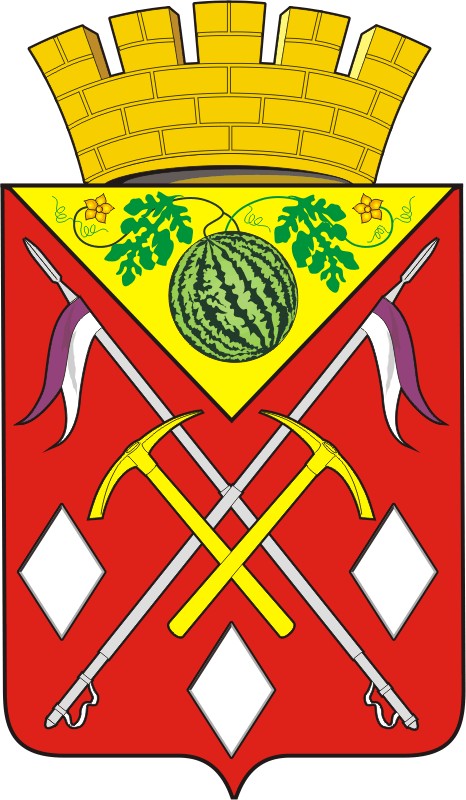 О внесении изменения в постановление администрации муниципального образования Соль-Илецкий городской округ от 17.03.2016 № 664-п «О межведомственной комиссии по противодействию злоупотреблению наркотическими средствами и их незаконному обороту Соль-Илецкого городского округа».В соответствии с Федеральным законом от 06.10.2003 № 131-ФЗ «Об общих принципах организации местного самоуправления в Российской Федерации», Указом Губернатора Оренбургской области от 29.01.2008 № 12-ук «О создании антинаркотической комиссии Оренбургской области», Уставом муниципального образования Соль-Илецкий городской округ, в целях усиления борьбы с незаконным оборотом наркотиков, совершенствования взаимодействия органов исполнительной власти городского округа с правоохранительными органами, организациями по вопросам взаимодействия по противодействию злоупотреблению наркотическими средствами и их незаконному обороту, постановляю: 1. Внести изменения в постановление администрации муниципального образования Соль-Илецкий городской округ от 17.03.2016 № 664-п «О межведомственной комиссии по противодействию злоупотреблению наркотическими средствами и их незаконному обороту Соль-Илецкого городского округа», изложив приложение № 2 постановления администрации муниципального образования Соль-Илецкий городской округ от 17.03.2016 № 664-п в новой редакции согласно приложению к данному постановлению. 2. Контроль за исполнением настоящего постановления оставляю за собой. 3. Постановление вступает в силу после официального опубликования (обнародования).Глава муниципального образованияСоль-Илецкий городской округ                                                А.А. КузьминРазослано: в прокуратуру Соль-Илецкого района, организационный отдел, членам комиссии.Приложение к постановлению администрации Соль-Илецкого городского округа от 24.11.2020 № 4071-пСостав межведомственной комиссиипо противодействию злоупотреблению наркотическимисредствами и их незаконному обороту.АДМИНИСТРАЦИЯМУНИЦИПАЛЬНОГООБРАЗОВАНИЯСОЛЬ-ИЛЕЦКИЙГОРОДСКОЙ ОКРУГОРЕНБУРГСКОЙ ОБЛАСТИПОСТАНОВЛЕНИЕ24.11.2020 № 4071-пПредседатель комиссии -глава муниципального образования Соль-Илецкий городской округ; Заместитель председателя комиссии -начальник ОМВД России  по Соль-Илецкому городскому округу (по согласованию);Заместитель председателя комиссии-заместитель главы администрации Соль-Илецкого городского округа по социальным вопросам; Секретарь комиссии -главный специалист комитета по физической культуре, спорту, туризму, делам молодёжи и работе с общественными организации администрации Соль-Илецкого городского округа;Члены комиссии:-председатель Совета депутатов Соль-Илецкого городского округа (по согласованию);-врач – нарколог ГАУЗ «Оренбургский областной клинический наркологический диспансер» (по согласованию);-начальник линейного отдела полиции (ЛОП) Оренбургского линейного отдела МВД России на транспорте на ст. Илецк ЛОП (по согласованию);-начальник УФСБ России по Оренбургской области в г.Соль-Илецк (по согласованию);-начальник отдела погк г.Соль-Илецк (по согласованию);-военный комиссар Соль-Илецкого городского округа и Акбулакского района (по согласованию);-начальник Соль-Илецкого ОВО-ФФГКУ «Управления вневедомственной охраны войск национальной гвардии России по Оренбургской области» (по согласованию);-начальник ФКУ «Исправительная колония № 6 управления федеральной службы исполнений наказаний России по Оренбургской области» (по согласованию);   -председатель ОООО «Совет женщин» в Соль-Илецком районе, начальник отдела ЗАГС администрации Соль-Илецкого городского округа; -начальник управления по организации работы с территориальными отделами администрации Соль-Илецкого городского округа;-председатель комитета по физической культуре, спорту, туризму, делам молодёжи и работе с общественными организации администрации Соль-Илецкого городского округа;-начальник управления образования администрации Соль-Илецкого городского округа;-начальник отдела по делам несовершеннолетних и защите их прав администрации Соль-Илецкого городского округа; -начальник отдела культуры администрации Соль-Илецкого городского округа. 